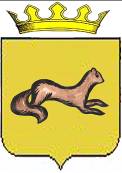 КОНТРОЛЬНО-СЧЕТНЫЙ ОРГАН ОБОЯНСКОГО РАЙОНАКУРСКОЙ ОБЛАСТИ306230, Курская обл., г. Обоянь, ул. Шмидта д.6, kso4616@rambler.ruЗАКЛЮЧЕНИЕ №13по результатам финансово-экономической экспертизы проекта постановления Администрации Обоянского района Курской области «О внесении изменений в подпрограмму «Управление муниципальной программой и обеспечение условий реализации» муниципальной программы муниципального района «Обоянский район» Курской области «Социальная поддержка граждан в Обоянском районе Курской области на 2016 год»» г. Обоянь                                                                                                18 февраля 2016 г.	Основания для проведения экспертно-аналитического мероприятия: Федеральный Закон от 07 февраля 2011 г. № 6-ФЗ «Об общих принципах организации и деятельности контрольно-счетных органов субъектов Российской Федерации и муниципальных образований», Решение Представительного Собрания Обоянского района Курской области от 29 марта 2013 г. № 2/23-II «О создании Контрольно-счетного органа Обоянского района Курской области и об утверждении Положения о Контрольно-счетном органе Обоянского района Курской области», Приказ №31 от 31.12.2015 «Об утверждении плана деятельности Контрольно-счетного органа Обоянского района Курской области на 2016 год», Приказ председателя Контрольно-счетного органа Обоянского района Курской области №3 от 17.02.2016 «О проведении экспертизы проектов Постановлений Администрации Обоянского района Курской области «О внесении изменений в муниципальную программу муниципального района «Обоянский район» Курской области «Социальная поддержка граждан в Обоянском районе Курской области на 2016 год» и «О внесении изменений в подпрограмму «Управление муниципальной программой и обеспечение условий реализации» муниципальной программы муниципального района «Обоянский район» Курской области «Социальная поддержка граждан в Обоянском районе Курской области на 2016 год»».	Цель экспертно-аналитического мероприятия: Проведение экспертизы проекта Постановления Администрации Обоянского района Курской области «О внесении изменений в подпрограмму «Управление муниципальной программой и обеспечение условий реализации» муниципальной программы муниципального района «Обоянский район» Курской области «Социальная поддержка граждан в Обоянском районе Курской области на 2016 год»».	Предмет экспертно-аналитического мероприятия: Проект Постановления Администрации Обоянского района Курской области «О внесении изменений в подпрограмму «Управление муниципальной программой и обеспечение условий реализации» муниципальной программы муниципального района «Обоянский район» Курской области «Социальная поддержка граждан в Обоянском районе Курской области на 2016 год»».Срок проведения: с 17.02.2016 года по 18.02.2016 года. Исполнители экспертно-аналитического мероприятия: Председатель Контрольно-счетного органа Обоянского района Курской области – Шеверев Сергей Николаевич.Ведущий инспектор Контрольно-счетного органа Обоянского района Курской области - Климова Любовь Вячеславовна.Общие сведения об объекте экспертизы:Проект постановления Администрации Обоянского района Курской области «О внесении изменений в подпрограмму «Управление муниципальной программой и обеспечение условий реализации» муниципальной программы муниципального района «Обоянский район» Курской области «Социальная поддержка граждан в Обоянском районе Курской области на 2016 год»», направлен в Контрольно-счетный орган Обоянского района Курской области ответственным исполнителем – Управлением социальной защиты населения Администрации Обоянского района Курской области 17.02.2016 года (сопроводительное письмо №196 от 17.02.2016 г.).В ходе проведения экспертизы выявлено:Проект постановления Администрации Обоянского района Курской области, разработан в соответствии со ст. 15 Федерального Закона РФ от 06.10.2003 №131-ФЗ «Об общих принципах организации местного самоуправления в Российской Федерации», постановлением Администрации Обоянского района от 16.12.2014 №911 «Об утверждении Перечня муниципальных программ муниципального района «Обоянский район» Курской области», постановлением Главы Обоянского района Курской области от 08.10.2013 №166 «Об утверждении методических указаний по разработке и реализации муниципальных программ муниципального района «Обоянский район» Курской области на 2014 год и плановый период 2015-2016 года» и на основании Решения Представительного Собрания Обоянского района Курской области от 26.01.2016 г. №1/3-III «О внесении изменений и дополнений в решение Представительного Собрания Обоянского района Курской области от 23.12.2015 №16/67-III «О бюджете муниципального района «Обоянский район» Курской области на 2016 год».Представленный для экспертизы проект постановления Администрации Обоянского района Курской области предполагает внести изменения в следующую подпрограмму:«Управление муниципальной программой и обеспечение условий реализации» муниципальной программы муниципального района «Обоянский район» Курской области «Социальная поддержка граждан в Обоянском районе Курской области на 2016 год»».В соответствии с Решением Представительного собрания Обоянского района Курской области от 26.01.2016 г. №1/3-III «О внесении изменений и дополнений в решение Представительного Собрания Обоянского района Курской области от 23.12.2015 №16/67-III «О бюджете муниципального района «Обоянский район» Курской области на 2016 год», объем бюджетных ассигнований на 2016 год предусмотренных по ЦСР 0210000000 «Подпрограмма «Управление муниципальной программой и обеспечение условий реализации» муниципальной программы муниципального района «Обоянский район» Курской области «Социальная поддержка граждан в Обоянском районе Курской области на 2016 год»», составляет 1984,4 тыс. руб., в тоже время в представленном проекте Постановления, на реализацию данной подпрограммы запланированы бюджетные ассигнования в сумме 2008,4 тыс. руб.Выводы.Контрольно-счетный орган Обоянского района Курской области предлагает Администрации Обоянского района Курской области учесть замечания, изложенные в настоящем экспертном заключении.Председатель Контрольно-счетного органаОбоянского района Курской области                                                        С. Н. Шеверев 